Районная военно -  патриотическая игра для младших школьников  «Вперед, мальчишки – 2018!»21  февраля на базе МБОУ «СОШ №3» прошла районная военно -  патриотическая игра для младших школьников  «Вперед, мальчишки - 2018!». В игре приняло участие десять команд общеобразовательных школ города и района. Программа состязаний состояла из семи конкурсов: «Парад исторических войск», Туристско-спортивная полоса препятствий», «С чего начинается родина», «Командный рубеж» «Юнармейское единство», «Песня в строю», «Конкурс командиров». В конкурсах  «Парад исторических войск» и  «С чего начинается Родина» команда МБОУ «Фатневской средней общеобразовательной  школы» заняла первое место, показав   лучшую строевую подготовку и хорошие знания в викторине по истории Великой Отечественной войны. В «Конкурсе командиров» лучшим стал капитан «Злынской СОШ», команда «Гимназии г. Болхова» заняла первое место в конкурсе «Песня в строю».  В конкурсе «Командный рубеж» командам были предложены задания тренингового характера, направленного на выявление уровня сплоченности коллектива, лучшими стала команда «Основной общеобразовательной школы  №2»В общекомандном зачете: 1-е место команда МБОУ ««Основной общеобразовательной школы №2»,2-е место команда МБОУ «Гимназии г. Болхова»3-е место команды: МБОУ «Фатневская  средняя общеобразовательная школа»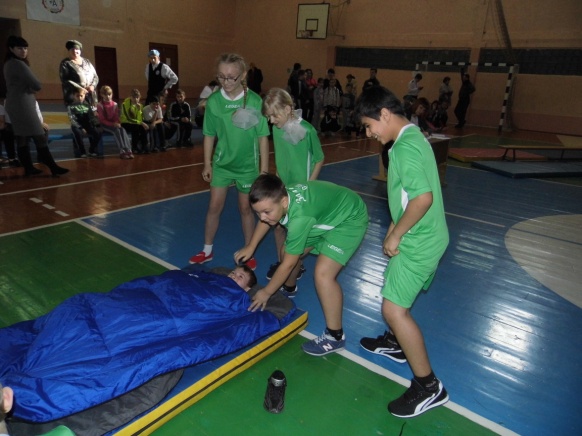 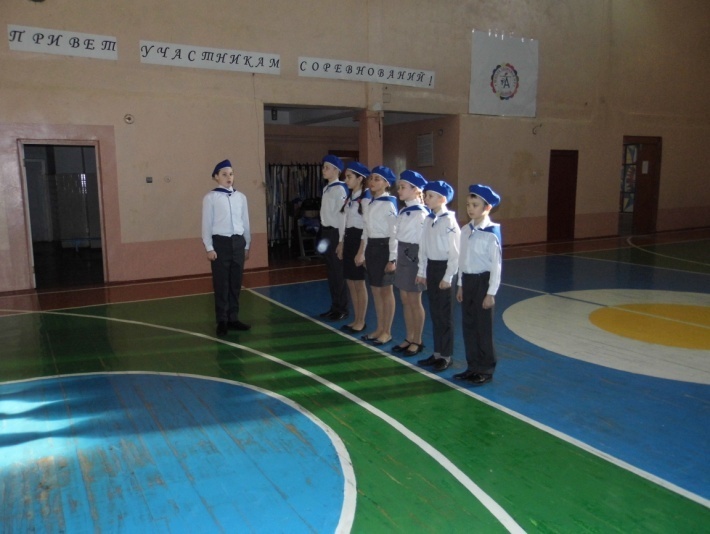 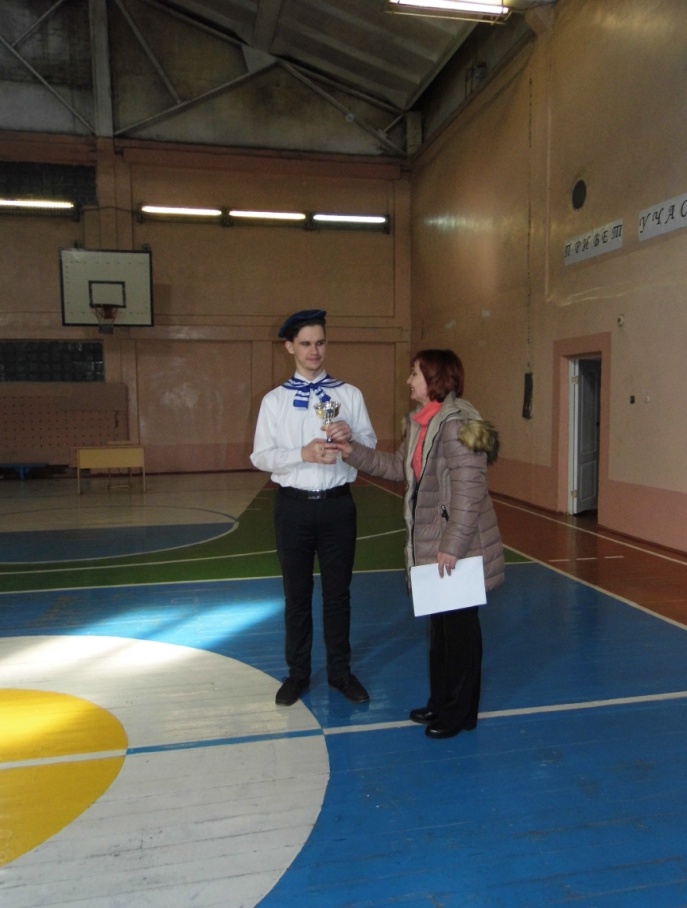 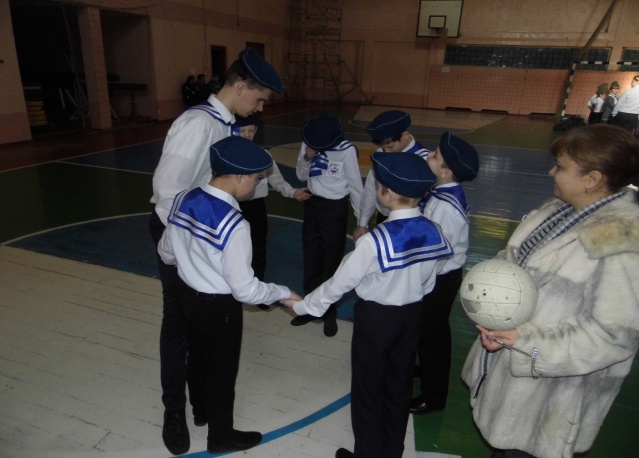 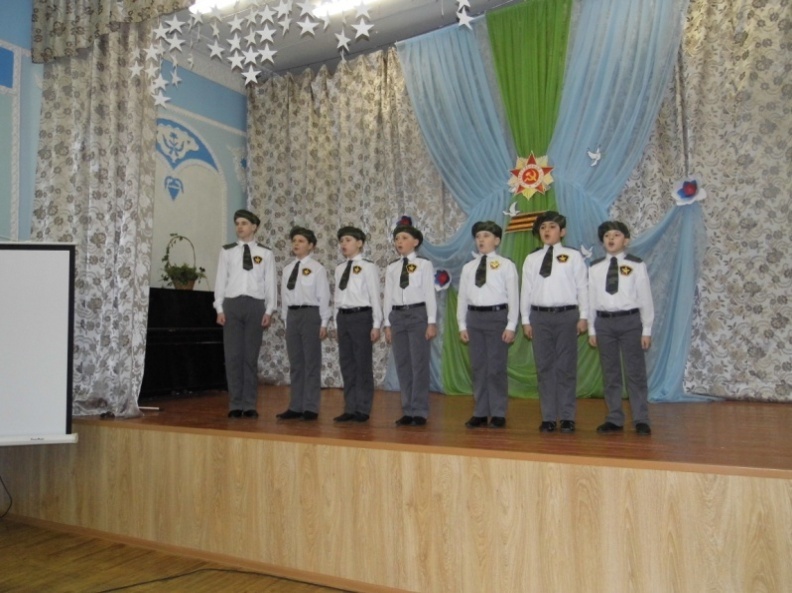 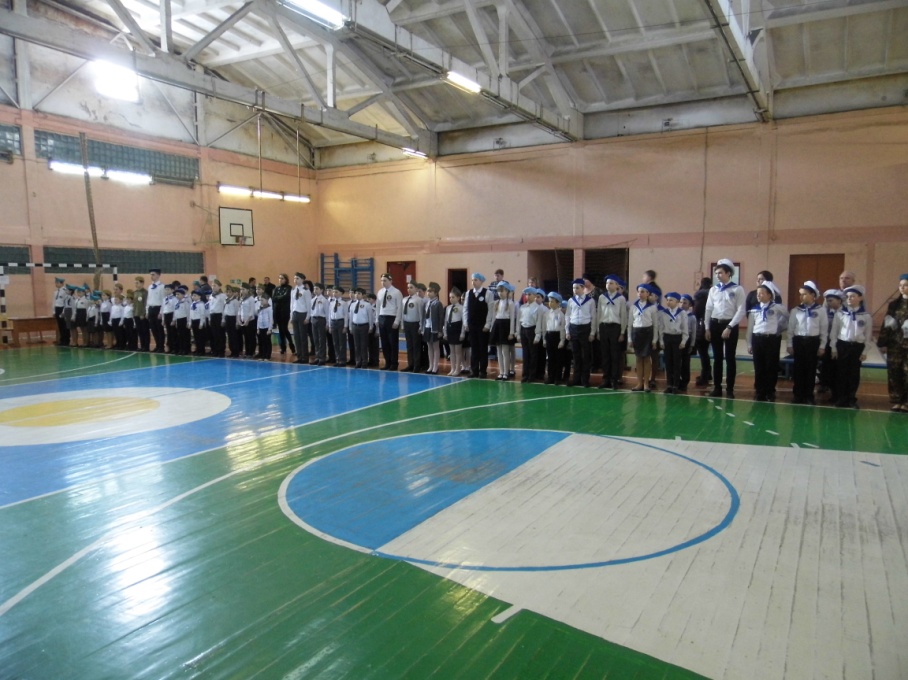 